A palavra razão tem origem no latim ratio, que significa “divisão”. Podemos expressar a razão na forma de fração, de porcentagem ou de número decimal.Veja alguns exemplos:EX 1.  Jenifer prestou um concurso. Dos 1 200 candidatos inscritos nesse concurso, 300 foram aprovados. A razão entre o número de candidatos aprovados e o número de inscritos nesse concurso é:  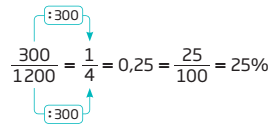 EX 2. Na cerimônia do Dia Internacional da Mulher, em 8 de março, das 100 pessoas convidadas, 75 eram mulheres. A razão entre o número de mulheres e o número de convidados é:  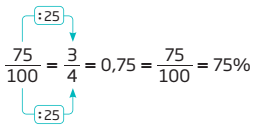 A razão indica que, em cada grupo de quatro convidados, três eram mulheres. Essa razão também pode ser expressa em porcentagem. Se havia 75 mulheres entre 100 convidados, 75% dos convidados eram mulheres.  1. Carlos e Antônio brincaram de cobrar pênaltis. Carlos cobrou 8 pênaltis e fez 5 gols. Antônio cobrou 10 pênaltis e fez 7 gols.a) Escreva, na forma de fração irredutível, a razão entre o número de pênaltis cobrados por Carlos e o número de pênaltis cobrados por Antônio.b) Escreva, na forma de porcentagem, a razão entre o número de gols feitos e o número de pênaltis cobrados por Antônio.c) Escreva, na forma decimal, a razão entre o número de gols feitos e o número de pênaltis cobrados por Carlos.  2. Em uma prova com 80 testes, a razão entre o número de testes que Daniele acertou e o número total de testes foi de 2 para 5.a) Represente essa razão em forma de fração irredutível, de número decimal e de porcentagem.b) Calcule o número de testes que Daniele acertou.  3. A figura mostra a planta de um apartamento na escala 1: 200.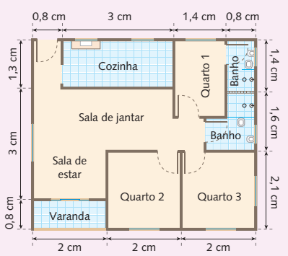 Determine:a) as dimensões reais do apartamento (medida do comprimento total e medida da largura total), em metro;b) a área real, em metro quadrado, do apartamento;c) a área real do quarto 2, em metro quadrado;Tipo S - Razão e Proporção 3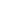 Bom dia. Lembrando que a atividade Tipo S é com horário definido e com o auxílio do professor, seja por videoconferência ou presencial. Portanto, esta atividade será resolvida em:- 23/11, por videoconferência para os alunos que não estiverem frequentando as aulas presenciais.- 24/11, presencial.